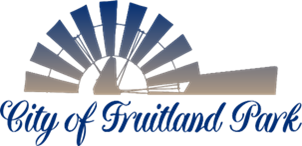 JOB TITLE:  Permit Technician					PAY GRADE: 101DEPARTMENT: Community Development			MIN. PAY: $10.00  MAX. PAY: $15.00FLSA CLASSIFICATION: Full-time					FLSA STATUS: Non-ExemptREPORTS TO: Administrative Manager			DESCRIPTION SUMMARY: 	 The Permit Technician serves as the first point of contact for the Community Development Department, serving the public and registered contractors within the City; provides customer service to the public; responds to public disclosure requests; processes permit applications; and performs other related duties. This is the entry level in the Permit Technician job series.  Incumbents will gain basic technical permitting knowledge and may be granted greater independence as further experience is gained.ESSENTIAL JOB FUNCTIONS-Include, but may not be limited to: Responds to routine permitting inquiries and provides customer service to the public at the permit counter and via telephone, email, and/or facsimile.Processes or schedules inspection requests and coordinates with the Building Official or other City staff routinely.Receives and processes various types of permit applications; reviews applications for accuracy and completeness.Researches and communicates the status of permits to applicants.Maintain alphabetical and numerical files as necessary for proper record keeping.Creates permit files and distributes applications for review; updates and maintains permitting records; tracks reports on permit activity; determines, collects, and receipts permit fees; and processes Certificates of Completions.Report all complaints and other emergency information to the proper City staff in a timely manner.Assist, when necessary, other staff members in the department during intense work cycles and or emergency situations.MINIMUM QUALIFICATIONS- (Knowledge, skills, and abilities):Typical administrative practices and processes associated with local government offices or functions, proficient knowledge of computer systems and office machines used by the department.Able to establish and maintain an effective working relationship with other staff, outside agencies, contractors, engineers, architects, and the general public.Communicating effectively verbally and in writing.Able to perform multiple tasks efficiently meeting deadlines while maintaining a pleasant and courteous demeanor in a fast-paced environment.Ability to organize, prioritize, and carry out office work with no supervision.Maintain a professional appearance and attire.Maintain regular attendance.Notary preferred.EDUCATION AND EXPERIENCE:High School diploma or equivalent.Minimum two years general clerical experience; Building Department work preferred.PHYSICAL CONDITIONS:	The individual must be able to perform all essential duties of the position with or without accommodation. The following physical conditions apply.Valid Driver’s License with satisfactory driving record, as defined by City policy.Acceptable vision with or without correction.Acceptable hearing with or without correction.Ability to communicate orally.The ability to sit at a desk and view a screen display for extended periods of time.Ability to lift up to 25 lbs.Ability to stand for extended periods of time.Work in office environment.Employee Signature: _________________________________________	Date: ____________________Department Head Signature: __________________________________	Date: ______________